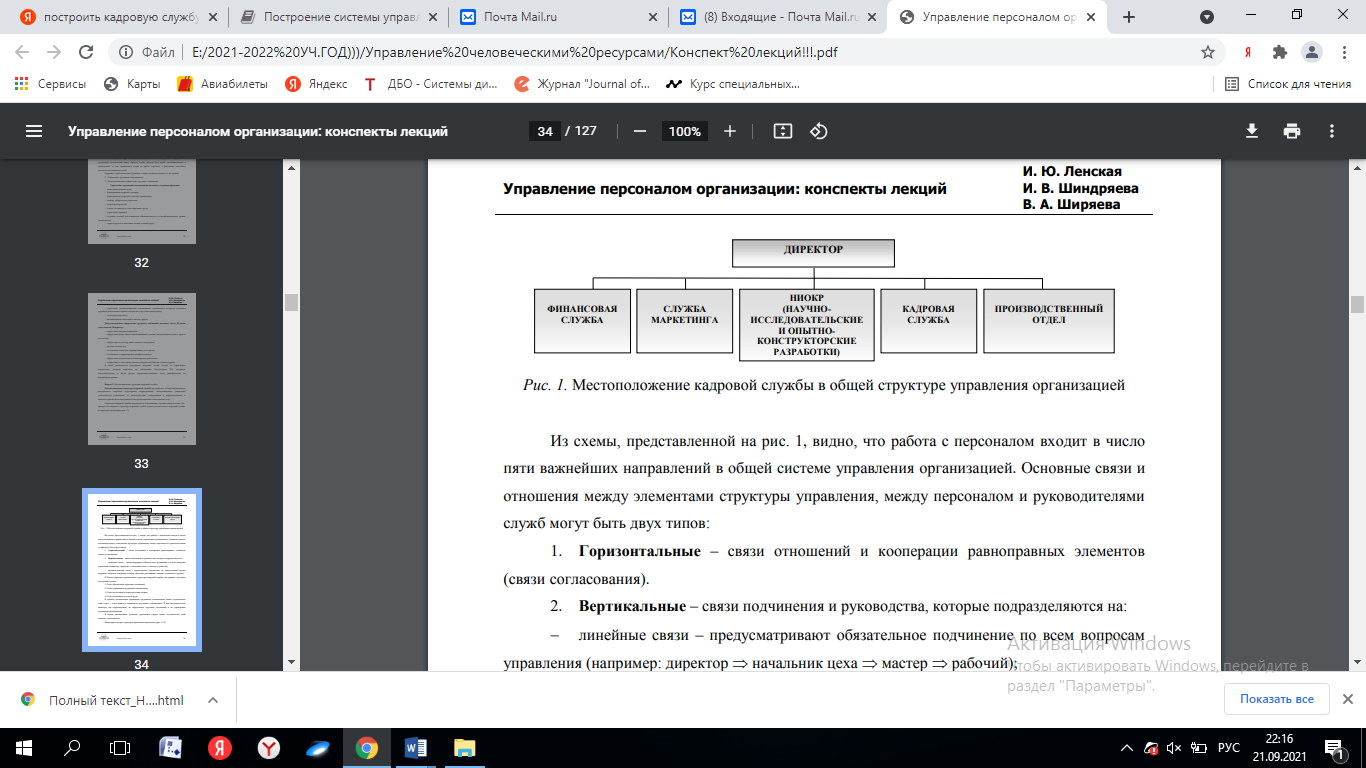 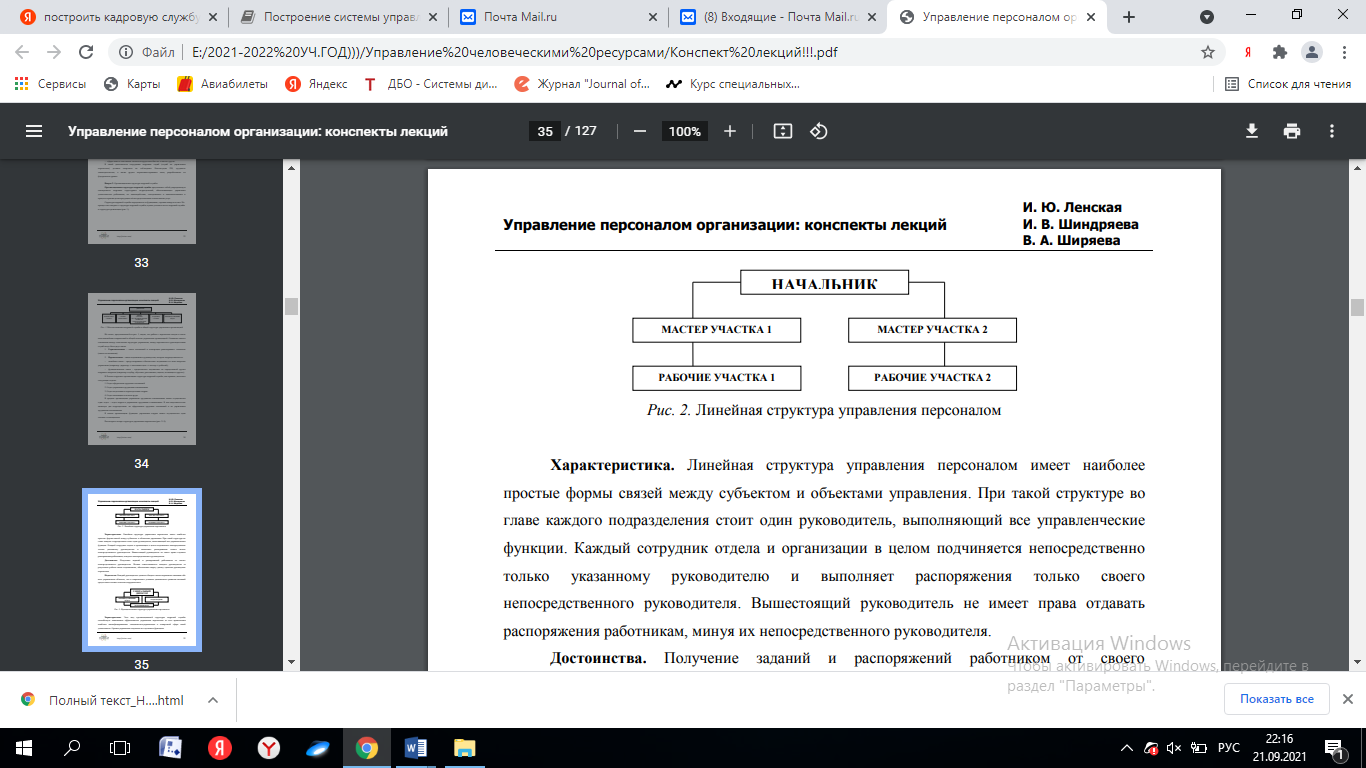 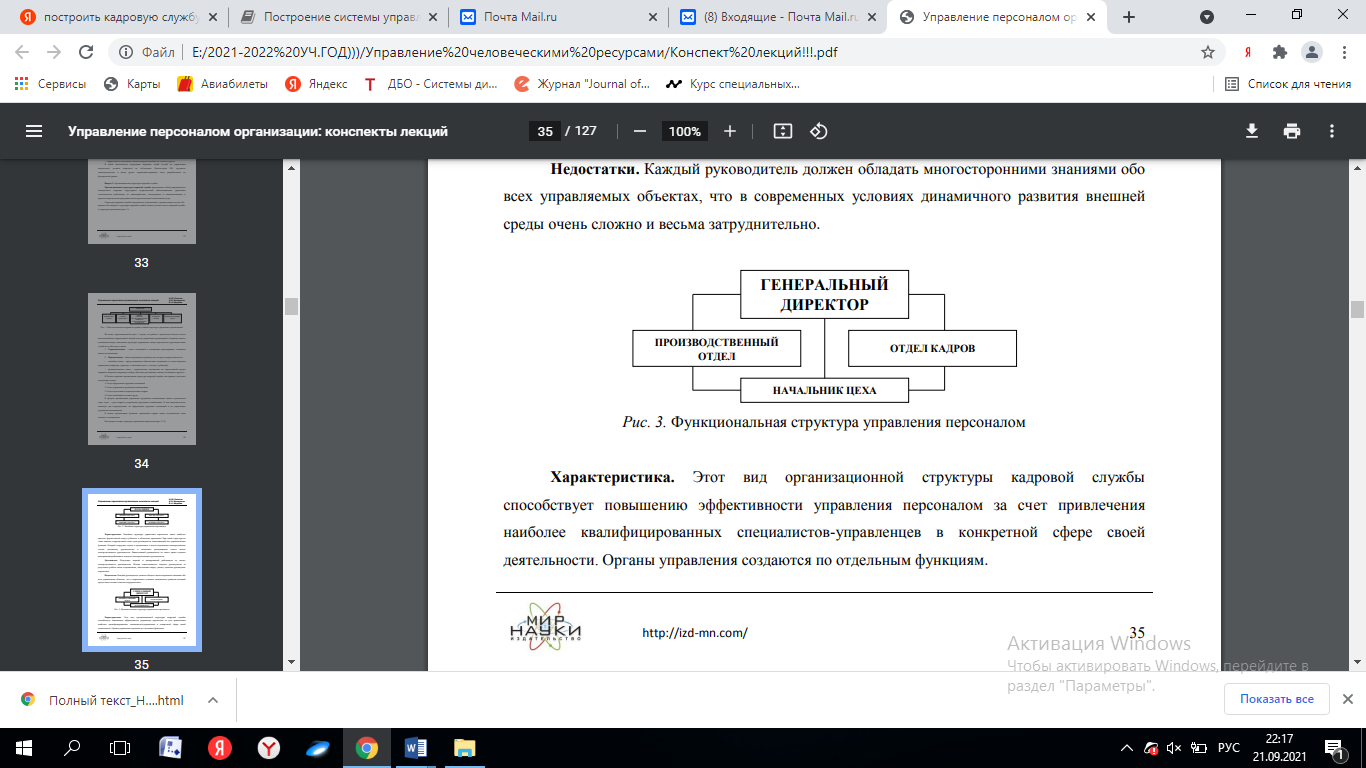 б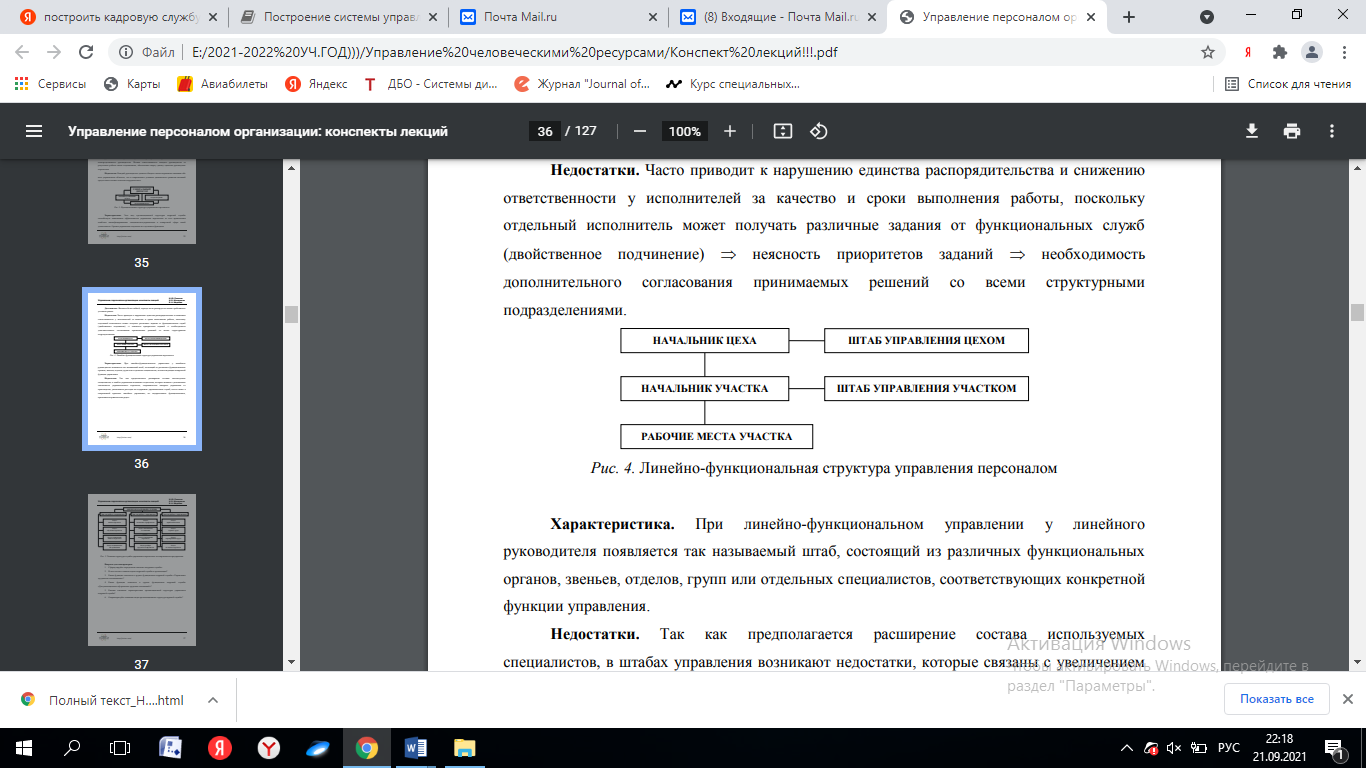 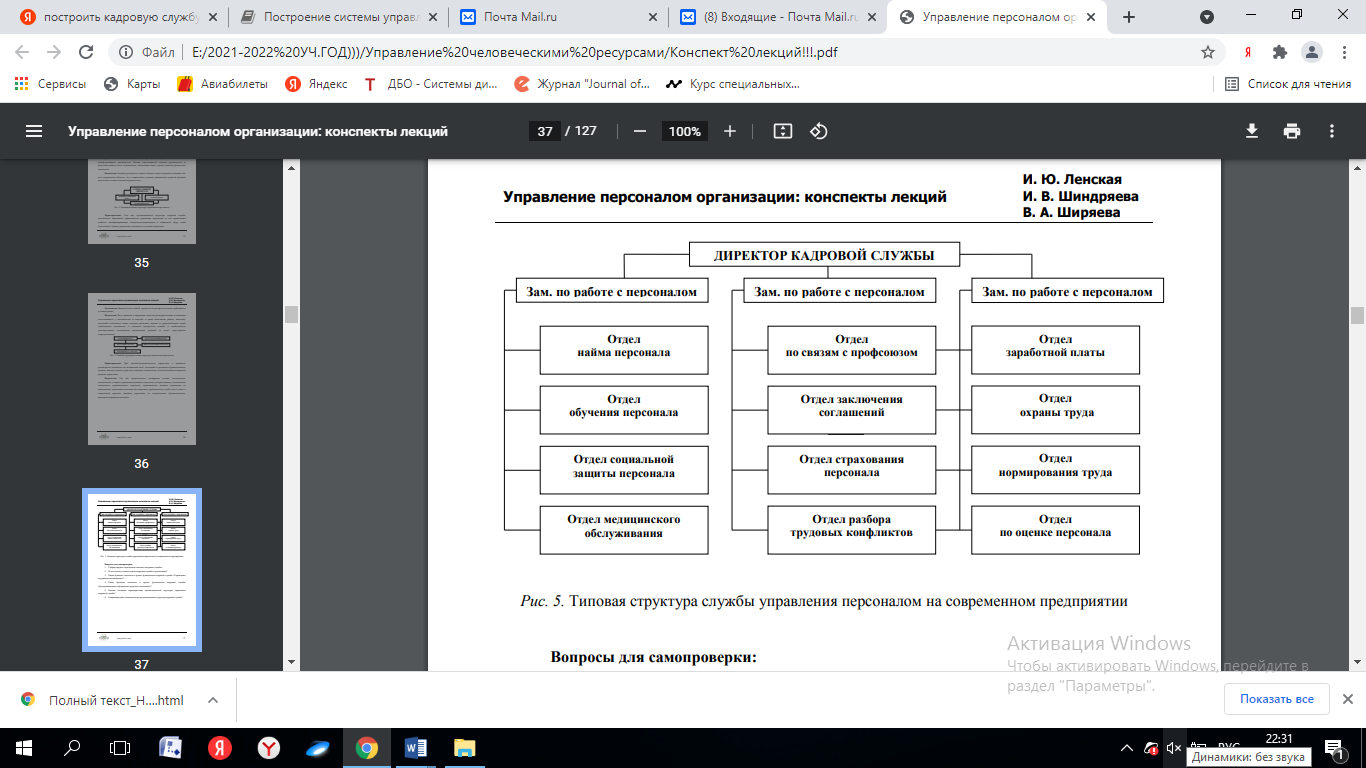 